LAS ABEJAS DE LA MIELFICHA 1.  LOS HABITANTES DE LA COLMENARESPUESTAS¿Cuántas clases de abejas hay dentro de una colmena?3	¿Qué nombre recibe cada una de ellas?Reina, obreras y zánganos¿Podrías decir cuántas abejas de cada clase hay en la colmena?(La respuesta puede ser que hay una, cientos o miles)Una sola reina, unos centenares de zánganos, y miles de obreras¿A qué clase de abeja se refiere cada una de estas frases? :Sólo ellas pueden poner huevos La reinaSon las encargadas de recoger el néctar de las flores Las obrerasSon abejas machoLos zánganosSon las que construyen los panalesLas obreras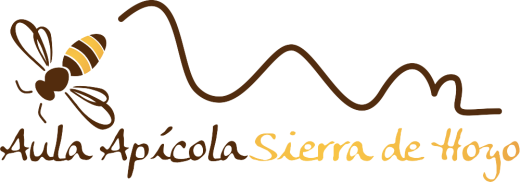 www.aulaapicolahoyo.com